REFERAT AF DIALOGMØDE I HAVNEHAVEN IISØNDAG DEN 3. APRIL 2022 KL. 14 I MARINEHUSET, SYDHAVNSVEJ 80Sekretæren for andelsboligforeningen Ole Petersen (nr. 79) bød velkommen til de 23 personer, der deltog i dialogmødet og henviste til, at sådan et dialogmøde giver mulighed for at alle andelshavere kan mødes og udveksle tanker om foreningen samt mødes med bestyrelsen, og hvor bestyrelsen også kan informere om f.eks. kommende arbejder, hvilket ville være tilfældet ved dagens møde. På et dialogmøde skal der dog ikke drøftes økonomi, det hører til på generalforsamlingen.Herefter orienterede Ole i henhold til den uddelte dagsorden om kommende fællesaktiviteter, hvor der bl.a. blev peget på kommende ture og udflugter, f.eks. til sommer en sejltur på søerne ved Maribo og en nattergaletur, foruden en sommerfest. Information vedrørende de flere forskellige arrangementer vil komme ud, når det bliver aktuelt.Det blev også oplyst, at der nu er en vinklub og snart sikkert også vil være en læsekreds foruden petanqueklubben.Den første tirsdag i juni, juli og august vil der ligesom sidste år være muligt for alle at komme og spise sin frokost ved bænkene ved petanquebanen.Der efterlyses personer, der har kendskab til spiselige planter i naturen, som vil kunne lede en tur i området.Der var udbredt tilslutning til de fremlagte tanker og planer.Med hensyn til AFFALD oplyste Ole, at, når der er storskrald, må der kun afleveres, hvad der står på listen ”STORSKRALD – JA TAK”. Alt for ofte efterlades for mange ting, der ikke hører under storskraldsordningen. (Listen ”STORSKRALD – JA TAK” ses på sidste side af dette referat, selv om det blev uddelt for ganske kort tid siden!!).En god ide vil være, hvis man sætter noget til storskrald, at man en eller to dage efter afhentningsdatoen igen går derhen og ser, om de ting, man selv har sat dér, er blevet afhentet. Hvis tingene ikke er afhentes, bedes man tage dem med tilbage til sig selv og selv køre affaldet på genbrugspladsen.Der udspandt sig en drøftelse om storskrald og bl.a. nævnt, at ordningen ikke fungerer, så hvorfor fortsætte?VASK AF SAMTLIGE AFFALDSKONTAINERE DEN 30. MAJ.Selv om affaldsbeholderne tømmes om fredagen – fredag den 27. maj – er vi desværre nødsaget til at lade containerne rengøre om mandagen.Det betyder derfor, at vi skal begrænse weekendens affald så meget som overhovedet muligt. Genbrugscontainerne må slet ikke bruges mellem tømningen fredag den 27. maj og afvaskningen mandag den 30. maj, og det må restaffald og madaffald helst heller ikke. Så gode ideer, til hvordan man kan undgå at fylde affald i containerne, er meget velkomne – kontakt gerne bestyrelsen.Firmaet der kommer og vasker medbringer en lille container, som de vil bruge i tilfælde af, at der er affald i en container. Men det er KUN en LILLE container, så hvis der er for meget affald vil containeren ikke blive vasket. Og vi skal betale 500 kr. pr container uanset om de vaskes eller ej.Med hensyn til fremtidens affaldssortering, så er der endnu ikke vedtaget noget endeligt i Vordingborg Kommune. Andelshaverne orienteres, når bestyrelsen ved mere.Robert Melander orienterede derefter om gæsteparkeringen mellem blok I og blok K. Sidst på sommeren forventes det, at øverste lag stabilt grus skrabes væk, hvorefter der lægges armeret plast med huller, og i hullerne kommer der sandsynligvis stenmel i, så området bliver vedligeholdelsesfrit. Der bliver tale om 6 P-pladser i den ene side – 5 i den anden.Når denne P-plads laves først, skyldes det, at der skal laves en handicap-P-plads – der er ”privat”, til en andelshaver.De andelshavere, der ønsker, at få ny ”privat” plads på den renoverede gæsteparkering, skal så samtidigt opgive deres nuværende ”private” plads. Kontakt i så fald bestyrelsen.Der vil desuden komme ny belysning på pladsen: 2 lamper for enden af skuret ved ”gangstien” og 1 på langsiden af skuret mod øst. Den nuværende parklampe fjernes. I stedet kommer der 2 lamper for enden af P-pladsen, der lyser pladsen bedre op end nu.Endelig bliver opsat en fod til et juletræ samt laves et stik på 220 volt.Anslået pris: 60.000 kr.Der var bred tilslutning til disse planer. Der kom en drøftelse om en mulig el-ladestander i Havnehaven II; men Robert forklarede, at dette ikke kan lade sig gøre med mindre, at hele Havnehaven II graves op, og der lægges meget mere strøm ind til os; men dette vil være så kostbart, så det er ikke realistisk.Gæsteparkeringen ved petanquebanen forventes renoveret til næste år.HC fortalte om ventilationen i lejlighederne.Da ventilationskanalerne i køkkenerne og badeværelserne i lejlighederne ikke har været renset i ca. 15 år, så trænger de til rengøring for ikke at slide mere end nødvendigt på motorerne ved udsugningskanalerne. Arbejdet bliver udført den 13., 14. og 15. juni. Firmaet kommer ikke igen, blev det understreget!! Derfor skal man enten være hjemme eller aflevere en nøgle til en bekendt, så firmaet kan komme ind og rense.Den 13. juni finder rensningen sted på Stationsvej 15-23 samt Stationsvej 49-61.Den 14. juni finder rensningen sted på Stationsvej 25-35 samt Stationsvej 65-73.Den 15. juni finder rensningen sted på Stationsvej 75-85 samt Stationsvej 87-95.I de kommende dage vil der blive arbejdet på en anden form for ventilation. Der vil ved hver lejlighed blive boret et mindre hul i ydervæggen samt to i lejlighedens teknikskab. Dette sker både for at aflaste motorerne i udsugningen, og fordi de tekniske installationer i teknikskabet ikke kan tåle de høje temperaturer.Efter bestyrelsens fremlæggelse af kommende arrangementer og arbejder, var der drøftelse af flere emner, bl.a. blev der spurgt om, hvornår tagrenderne blev ordnet her i foråret? Det vil ske, når det bliver lidt mere varmt, lød det fra bestyrelsen.En andelshaver gav udtryk for, at bloktilskuddet ikke er helt retfærdigt for de blokke, hvor der ikke er store udendørsarealer. Hertil svarede formanden, at det kunne der være noget om; men sådan en blok kunne da anvende det tildelte beløb til at få klippet hækkene, malet skuret etc.Samme andelshaver kunne også tænke sig, at de personer, der ikke deltog i blokarbejdet skulle betale en form for strafafgift. Der udspandt sig herefter en drøftelse, som mundede ud i, at en straf ikke vil være realistisk; men at vi må prøve at hjælpe hinanden med at få løst blokkens opgaver.Der blev også stillet et spørgsmål om vedligeholdelse af skurerne. Egentlig skulle de vedligeholdes af foreningen som sådan, blev det fremført; men som spørgeren fik at vide, at hvis vi ikke gør det selv, så vil det kræve en huslejestigning. Derfor må man tale sammen, om der ikke er nogen i hver blok, der kan male i hvert fald en side af skuret pr. år. Maling fås ved henvendelse til bestyrelsen.En andelshaver gav udtryk for, at bestyrelsen ikke levede op til foreningens vedtægter paragraf 30, stk. 2, når der i referatet fra bestyrelsesmøder ikke blev oplyst tal vedrørende budgetopfølgning og økonomi.Vedkommende sagde indledningsvis, at der i velkomsten ganske vist var blevet sagt, at drøftelse af økonomi ikke skulle finde sted på et dialogmøde, men hørte til generalforsamlingen; men vedkommende andelshaver ønskede alligevel at gøre opmærksom på, at hun syntes, at bestyrelsen ikke overholdt vedtægterne.Der udspandt sig en noget heftig meningsudveksling, hvor formanden for andelsboligforeningen sagde, at administrator havde forklaret, at bestyrelsen helt levede op til vedtægterne ved den måde, som andelshaverne fik refereret status på den økonomiske situation i referaterne fra bestyrelsesmøderne.Der blev fra bestyrelses side bl.a. også gjort opmærksom på, at når der i foreningens vedtægter paragraf 30, stk. 2 står: ”Oplysninger om budgetopfølgning og økonomi i øvrigt indgår i referat” … så indebærer det ikke, at de eksakte tal skal oplyses til andet end bestyrelsen, så dens medlemmer kan følge med; men at der i referaterne skal oplyses, at foreningens økonomi kører efter de budgetterede retningslinjer, der er vedtaget på generalforsamlingen.Spørgeren gav herefter udtryk for, at når der var en revisorpåtegning i årsrapporten om, at bestyrelsen skulle holde øje med administrator, så var der tale om en så alvorlig påtale af administrator, så vedkommende spørger ikke kunne have tillid til denne.Hertil blev der svaret, så sådan SKAL der stå i enhver revisionsrapport, hvorfor indvendingen var ganske usaglig.Mødelederen Ole Petersen afsluttede mødet, da der ikke skal drøftes økonomiske spørgsmål på et dialogmøde og takkede for fremmødet og god debat.Vordingborg, den 3. april 2022Ole Petersen (nr. 79). Ref.Indendørs umalet træ: Træstole, -paller, -kasser, træ-kommoder og -skabePap: Skal være rent og tørt, foldet sammen og bundtet med snor, samlet i en papirsæk eller lagt i en papkasseStort jern og metal: Fx cykler, klapvogne og barnevogne der er mærket med ”storskrald”Nagelfast jern: Fx radiatorer, stålvaske, vandrør og blandingsbatterierIndbo med fjedre: Springmadrasser og sofaer hører ind under denne kategoriBrændbart: F.eks. møbler uden fjedre, flamingo, skummadrasser, ringbind, fotografier, videobånd, tekstiler samt tæpper på maksimalt 1 meters længdeMalet indendørs træ: Alt dog ikke bygningsaffaldElektronik: F.eks. fjernsyn, TV- skærme, computere, telefoner, mobiltelefoner, radioer, højtalere, paraboler, affugtere, varmeblæsere, olieradiatore og printere – alt skal være UDEN batterier Hårde hvidevarer: Tømt køleskab, fryser, opvaskemaskine, tørretumbler, komfur og vaskemaskinePorcelæn: keramik, hærdet glas (drikkeglas) og spejlglasAlt andet som IKKE er nævnt på denne liste må IKKE afleveres til storskraldStorskrald? - JA TAK!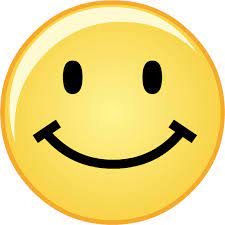 